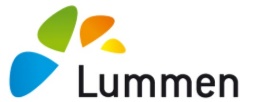 PRESELECTIEDOCUMENT – Tijdelijke deskundige communicatie ( B1-B3) GELIEVE DIT FORMULIER VOLLEDIG IN TE VULLEN. EEN VERWIJZING NAAR JE CV VOLSTAAT NIET.Jouw preselectiedocument wordt gescreend ten aanzien van de functie alsook afgetoetst aan een aantal vastgelegde selectiecriteria: - Relevante opleiding, diploma’s, cursussen - Loopbaan - Motivatie - Jobspecifieke affiniteit (je antwoorden zullen zowel inhoudelijk als vormelijk worden beoordeeld) Op basis van dit document worden kandidaten al dan niet weerhouden en uitgenodigd voor de verdere procedure. Dit document dient toegevoegd te worden bij je sollicitatie. Indien dit ontbreekt bij je sollicitatie dan is je kandidatuurstelling ongeldig. De rangschikking, op basis van de preselectie, bepaalt enkel de doorstroming naar de verdere procedure. De beoordeling van de preselectie maakt geen deel uit van de eindbeoordeling. Informatie weergegeven in het sollicitatieformulier kan wel verder bevraagd worden tijdens het mondeling gedeelte. 1. Persoonlijke gegevens Voornaam: Naam: 2. Opleidingen en ervaring2.1. Relevante cursussen, opleiding & diploma’s 2.2. Relevante loopbaan Geef je loopbaan chronologisch weer3. Motivatie 3.1. Beschrijf jouw motivatie voor de functie van administratief medeweker bij Gemeente Lummen. 4. Jobspecifieke affiniteit 4.1. Over welke competenties moet een deskundige communicatie volgens jou beschikken?4.2. Op welke manier bij jij de geschikte persoon voor deze functie en kan jij een meerwaarde betekenen binnen het team. Motiveer je antwoord en toon aan op welk vlak je ervaring, kennis of affiniteit hebt gerelateerd aan de functie en/of een specifiek werkdomein. Hiervoor kan je zowel verwijzen naar kennis/ervaring uit je professionele loopbaan, studies, stages of sociaal engagement (verenigingen …). Zorg voor een duidelijke omschrijving en relevante voorbeelden.Periode (dd/mm/jj - dd/mm/jj) Onderwijsinstelling Studierichting Periode (dd/mm/jj - dd/mm/jj) Bedrijf of organisatie Functietitel en beschrijving functie-inhoud 